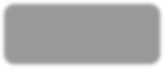 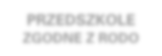 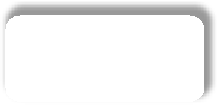 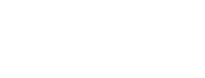 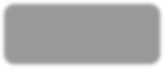 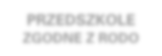 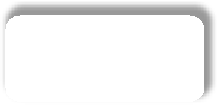 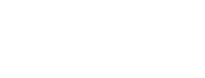 Wyszków, …………………….. 20….. r.UPOWAŻNIENIE DO ODBIORU DZIECKA Z PRZEDSZKOLA NR 1 W WYSZKOWIEPRZEDSZKOLA INTEGRACYJNEGO NR 4 W                                 WYSZKOWIENiniejszym jako rodzice (rodzic) /opiekunowie (opiekun) uprawnieni do składania oświadczeń dotyczących naszego (mojego) dziecka, upoważniam/-y wymienione poniżej osoby do odbioru dziecka, tj..................................................................................................................................................(imię i nazwisko dziecka)Informacje na temat osób upoważnianych.W przypadku chęci upoważnienia większej liczby osób prosimy o wypełnienie kolejnego egzemplarza upoważnienia.Należy wybrać przez zaznaczenie znakiem X stosowny zakres upoważnienia:Jednocześnie oświadczamy (oświadczam), że upoważnione osoby zapewnią dziecku pełne bezpieczeństwo oraz że wraz z chwilą odbioru z Przedszkola biorą na siebie odpowiedzialność za dziecko. Upoważnienie jest ważne przez okres roku szkolnego 2022/2023 lub do wcześniejszego odwołania.Potwierdzamy (potwierdzam), że powyższe dane osobowe zostały podane dobrowolnie oraz że wymienione osoby wyraziły zgodę na przetwarzanie podanych w formularzu danych osobowych, w celu związanym z realizacją procedury bezpiecznego odbioru dziecka z Przedszkola. Potwierdzam, że osoby upoważnione zostały zapoznane z podanymi poniżej zasadami przetwarzania ich danych.…………………………………………………….	..................................................(czytelny podpis matki lub opiekuna prawnego)	(czytelny podpis ojca lub opiekuna prawnego)W przypadku, gdy oboje rodziców (opiekunów) posiadają pełnię władzy rodzicielskiej, prosimy o złożenie podpisów przez obojerodziców. W szczególnych przypadkach, gdy nie jest to możliwe, prosimy o kontakt ze Przedszkolem.Administratorem danych osobowych osób upoważnionych do odbioru dzieci jest Przedszkole nr 1 /Przedszkole Integracyjne nr 4 w Wyszkowie, ul. gen. J. Sowińskiego 27B, 07-200 Wyszków. Dane te są przetwarzane na podstawie art. 6 ust. 1 lit. a) i c) ogólnego rozporządzenia o ochronie danych*, tj. zgód poszczególnych osób oraz wymogów wynikających z przepisów prawa**. Jednocześnie informujemy, że osoby, których dane dotyczą, mają prawo dostępu do treści podanych danych osobowych, ich poprawiania za pośrednictwem Przedszkola oraz ograniczenia przetwarzania w sytuacjach określonych w art. 18 ogólnego rozporządzenia o ochronie danych*. Dane będą przechowywane przez okres niezbędny do zapewnienia prawidłowej realizacji odbioru dzieci z jednostki oraz do wynikających z przepisów prawa celów archiwizacji***. Podanie danych osób odbierających jest dobrowolne, ale ich niepodanie będzie skutkowało brakiem możliwości odebrania dziecka ze Przedszkola przez inną osobę niż rodzic/opiekun. Osoby upoważnione do odbioru dziecka mają prawo wniesienia skargi dotyczącej przetwarzania danych osobowych do Prezesa Urzędu Ochrony Danych Osobowych.Kontakt do inspektora ochrony danych osobowych: iod.wyszkow@edukompetencje.pl* Rozporządzenie Parlamentu Europejskiego i Rady (UE) 2016/679 z dnia 27 kwietnia 2016 r. w sprawie ochrony osób fizycznychw związku z przetwarzaniem danych oraz uchylenia dyrektywy 95/46/WE (ogólne rozporządzenie o ochronie danych) (Dz. Urz. UE L119/1)** m.in. Ustawa z dnia 14 grudnia 2016 r Prawo oświatowe (Dz.U. 2021 poz. 1082 ze zm.), zapisy w statucie jednostki, wewnętrznych procedurach dotyczących odbioru dzieci*** Ustawa z dnia 14 lipca 1983 r. o narodowym zasobie archiwalnym i archiwach (Dz.U. 2020 poz. 164)1) .......................................................................(imię i nazwisko osoby upoważnionej do odbioru dziecka).........................................................................(rodzaj i numer dokumentu ze zdjęciem, który będzie okazywanyprzy odbiorze dziecka).........................................................................(telefon kontaktowy)odbieranie dziecka2) ........................................................................(imię i nazwisko osoby upoważnionej do odbioru dziecka)............................................................................(rodzaj i numer dokumentu ze zdjęciem, który będzie okazywanyprzy odbiorze dziecka)............................................................................(telefon kontaktowy)odbieranie dziecka3) ......................................................................(imię i nazwisko osoby upoważnionej do odbioru dziecka)........................................................................(rodzaj i numer dokumentu ze zdjęciem, który będzie okazywanyprzy odbiorze dziecka)........................................................................(telefon kontaktowy)odbieranie dziecka4) .......................................................................(imię i nazwisko osoby upoważnionej do odbioru dziecka)...........................................................................(rodzaj i numer dokumentu ze zdjęciem, który będzie okazywany przy odbiorze dziecka)...........................................................................(telefon kontaktowy)odbieranie dziecka